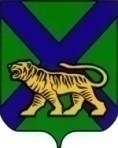                   ТЕРРИТОРИАЛЬНАЯ ИЗБИРАТЕЛЬНАЯ КОМИССИЯ ПАРТИЗАНСКОГО РАЙОНАРЕШЕНИЕс. Владимиро-АлександровскоеО плане работы территориальной избирательной комиссииПартизанского района  на 2018 годВ соответствии с пунктом 9 статьи 26 Федерального закона № 67-ФЗ «Об основных гарантиях избирательных прав и права на участие в референдуме граждан Российской Федерации», статьей 26 Избирательного кодекса Приморского края территориальная избирательная комиссия Партизанского районаРЕШИЛА:1.Утвердить план работы территориальной избирательной комиссии  Партизанского района на 2018 год (прилагается).2.Разместить настоящее решение на официальном  сайте администрации Партизанского муниципального района в разделе «Территориальная избирательная комиссия Партизанского района» в информационно-телекоммуникационной сети Интернет и на информационном стенде территориальной избирательной комиссии Партизанского района.3.Контроль за выполнением  мероприятий возложить на председателя территориальной избирательной комиссии  Партизанского района             Ж.А. Запорощенко.План работытерриториальной избирательной комиссии  Партизанского районана  2018 год1.Основные направления деятельностиУчастие в организации подготовки к проведению выборов Президента Российской Федерации в марте 2018 года, выборов регионального и муниципального уровней, в том числе выборов депутатов Думы Партизанского муниципального района в единый день голосования                 9 сентября 2017 года.  Реализация Программы мероприятий информационно-разъяснительной деятельности в период подготовки и проведения выборов Президента Российской Федерации в марте 2018 года и в единый день голосования 9 сентября 2018 года.Осуществление контроля за соблюдением избирательных прав граждан Российской Федерации при подготовке и проведении выборов  всех уровней власти в 2018 году;рассмотрение обращений (жалоб, заявлений) на решения и действия (бездействие) участковых избирательных комиссий и их должностных лиц. Актуализация резерва составов участковых комиссий, в порядке, установленном постановлением Центральной избирательной комиссией Российской Федерации от 5 декабря 2012 года № 152/1137-6 с изменениями и дополнениями от 01 ноября 2017 г. №108/903-7.Осуществление контроля за персональным составом участковых избирательных комиссий Партизанского муниципального района.Взаимодействие с Избирательной комиссией Приморского края по вопросам совершенствования законодательства о выборах и референдумах.Взаимодействие с администрацией Партизанского муниципального района, органами местного самоуправления сельских поселений Партизанского муниципального района по вопросам оказания содействия избирательным комиссиям в реализации их полномочий в период избирательных кампаний. Взаимодействие с молодёжным Советом при Думе Партизанского муниципального района, учреждениями образования и культуры по вопросам повышения правовой культуры избирателей и содействие по их участию в мероприятиях, проводимых территориальной избирательной комиссией Партизанского района.  Взаимодействие с правоохранительными органами по вопросам обеспечения законности и общественного правопорядка в период подготовки и проведения выборов. Взаимодействие с общественными организациями, осуществляющими деятельность на территории Партизанского муниципального района: районный женский совет, общество инвалидов ВОИ, Совет Партизанской районной общественной организации ветеранов (пенсионеров) войны, труда, Вооруженных Сил и правоохранительных органов.Взаимодействие с местными отделениями политических партий по вопросам их участия в формировании резерва УИК, выборах в органы местного самоуправления.Взаимодействие со средствами массовой информации в целях обеспечения открытости, гласности мероприятий и избирательных процедур в территориальной избирательной комиссии  Партизанского района. Оказание методической, информационной  и консультативной помощи участковым избирательным комиссиям. Участие в реализации Концепции обучения кадров избирательных комиссий и других участников избирательного (референдумного) процесса в Российской Федерации в 2016–2018 годах:-  Организация обучающих мероприятий по повышению профессиональной подготовки организаторов выборов и референдумов, кадрового резерва, иных участников избирательного процесса.- Обеспечение реализации  планов основных мероприятий по повышению правовой культуры избирателей (участников референдума), в том числе информационно-разъяснительная работа с молодёжью по вопросам применения избирательного законодательства. Участие в учебно-воспитательном процессе образовательных учреждений с целью формирования активной жизненной позиции молодёжи, пропаганды реализации избирательных прав  гражданина  и ознакомления с основами избирательной системы.	Обеспечение общей координации деятельности  в рамках проведения мероприятий  в День молодого избирателя.Взаимодействие с редакцией общественно-политической газеты Партизанского района «Золотая Долина» с целью освещения деятельности территориальной  избирательной  комиссии Партизанского района.Взаимодействие с территориальными органами федеральных органов исполнительной власти, органами местного самоуправления Партизанского муниципального района по вопросу регистрации (учета) избирателей, участников референдума.Взаимодействие с политическими партиями по вопросам их участия в формировании резерва УИК, выборах в органы местного самоуправления.Обеспечение эксплуатации и использования Государственной автоматизированной системы Российской Федерации «Выборы» при подготовке и проведении выборов и референдумов.Организация  деятельности территориальной  избирательной  комиссии Партизанского района как юридического лица.Осуществление мер, направленных на предупреждение коррупционных правонарушений, соблюдение ограничений, запретов и обязанностей, установленных законодательством Российской Федерации в целях противодействия коррупции.Участие в проведении общесистемных тренировок по использованию ГАС «Выборы» при подготовке выборов Президента Российской Федерации, в единый день голосования 9 сентября 2018 года.Совершенствование работы по размещению в сети Интернет информации о деятельности   территориальной избирательной комиссии Партизанского района.2. Вопросы для рассмотрения на заседаниях территориальной  избирательной  комиссии  Партизанского районаОб     итогах  деятельности     территориальной    избирательной комиссии Партизанского района за 2017 год.Об утверждении  плана  работы  территориальной  избирательной  комиссии Партизанского района на  2018 год.		О плане основных мероприятий по повышению правовой культуры избирателей (участников референдума),  обучению организаторов выборов, иных участников избирательного процесса и профессиональной подготовке организаторов выборов на территории Партизанского муниципального района на 2018 год.О проведении обучающего семинара с членами территориальной и участковых избирательных комиссий по вопросам подготовки и проведения выборов 2018 года.О реализации Календарного плана мероприятий по подготовке и проведению выборов Президента Российской Федерации 18 марта 2018 года.Об актуализации сведений о персональных данных членов участковых комиссий.Об организации работы Горячей линии связи с избирателями по вопросам подготовки и проведения выборов Президента Российской Федерации 18 марта 2018 года.О комплексе мер по обеспечению информирования избирателей. О предложении кандидатур для зачисления в резерв составов  участковых избирательных  комиссий.Об организации работы пунктов подачи заявлений (ППЗ) в территориальной и участковых избирательных комиссиях.Об утверждении графиков работы ТИК и УИК, организующих прием заявлений избирателей в помещениях территориальной избирательной комиссии Партизанского района и участковых избирательных комиссий на избирательных участках  № 2301-№ 2324.О распределении средств, выделенных территориальной избирательной комиссии  Партизанского района на подготовку и проведение выборов Президента  Российской Федерации 18 марта  2018 года.О размерах и порядке выплаты компенсации и дополнительной оплаты труда (вознаграждения) членам избирательных комиссий с правом решающего голоса, работникам аппарата территориальной избирательной комиссии Партизанского района, а также выплат гражданам, привлекаемым к работе в комиссии, в период подготовки и проведения  выборов Президента  Российской Федерации 18 марта  2018 года.Об основных мероприятиях территориальной избирательной комиссии Партизанского района по проведению Дня молодого избирателя (в том числе совместных мероприятий с учреждениями образования, культуры, отделом по спорту и молодежной политике).О формировании временных избирательных участков в местах временного пребывания избирателей: КГБУЗ «Партизанская ЦРБ» (с.Владимиро- Александровское);ФКУ ИК – 22 ГУФСИН России по Приморскому краю  (пос. Волчанец).О (сроках) тестировании членов территориальной избирательной комиссии Партизанского района, председателей и  секретарей, членов участковых избирательных комиссий избирательных участков  №2301-№2324 и резерва составов участковых избирательных комиссий избирательных участков  №2301-№2324.О проведении обучающих семинаров в рамках подготовки и проведения выборов  Президента Российской Федерации 18 марта 2018 года для членов участковых  избирательных комиссий  с правом  решающего  голоса и резерва составов участковых избирательных комиссий избирательных участков № 2301 – № 2304 на территории Сергеевского сельского поселения.О предложении кандидатур для зачисления в резерв составов участковых.О кандидатурах для исключения из резерва составов участковых комиссий.О плане мероприятий информационно-разъяснительной деятельности территориальной избирательной комиссии Партизанского района в период подготовки и проведения выборов Президента  Российской Федерации 18 марта  2018 года.О плане мероприятий по обеспечению избирательных прав инвалидов и иных лиц с ограниченными физическими возможностями при проведении выборов Президента Российской Федерации 18марта  2018 года.О проведении обучающих семинаров в рамках подготовки и проведения выборов  Президента Российской Федерации 18 марта 2018 года для членов участковых  избирательных комиссий  с правом  решающего  голоса и резерва составов участковых избирательных комиссий избирательных участков   № 2305 – № 2308, №2010 на территории Новицкого сельского поселения.О группе контроля за использованием фрагмента Государственной автоматизированной системы Российской Федерации «Выборы» в период подготовки и проведения  выборов Президента  Российской Федерации 18 марта  2018 года.О специальных местах для размещения печатных агитационных материалов на выборах Президента  Российской Федерации 18 марта  2018 года.О проведении обучающих семинаров в рамках подготовки и проведения выборов  Президента Российской Федерации 18 марта 2018 года для членов участковых  избирательных комиссий  с правом  решающего  голоса и резерва составов участковых избирательных комиссий избирательных участков   № 2309, № 2313, №2014 на территории Золотодолинского сельского поселения.Об актуализации сведений о персональных данных членов участковых избирательных комиссий.Об изменениях в составах участковых избирательных комиссий.О проведении обучающего семинара с председателями участковых избирательных комиссий по вопросам подготовки и проведения выборов2018 года.О проведении обучающих семинаров для членов участковых  избирательных комиссий  с правом  решающего  голоса и резерва составов участковых избирательных комиссий избирательных участков № 2305 –              № 2308, № 2310 на территории Новицкого  сельского поселения.О проведении обучающих семинаров для членов участковых  избирательных комиссий  с правом  решающего  голоса и резерва составов участковых избирательных комиссий избирательных участков № 2321,                     № 2323, № 2324 на территории Новолитовского  сельского поселения.Об обращении за разрешением на проведение досрочного голосования отдельных групп избирателей, находящихся в труднодоступных и отдаленных местностях на избирательных участках №2301 и №2323.О сроках проведения досрочного голосования избирателей, включенных в список на избирательных участках №2301 и №2323, находящихся в значительно удаленных от помещения для голосования местах, транспортное сообщение с которыми отсутствует или затрудненоО ходе подготовки к проведению выборов Президента Российской Федерации, назначенных на 18марта  2018 года и готовности избирательных комиссий к применению технологии изготовления протоколов участковых комиссий об итогах голосования с машиночитаемым кодом.Об установлении итогов голосования на выборах Президента  Российской Федерации18 марта  2018 года на территории Партизанского муниципального районаО работе с жалобами, заявлениями,  поступившими в период подготовки и проведения выборов Президента  Российской Федерации, назначенных на 18 марта  2018 года.Об итогах проведения мероприятий в рамках Дня молодого избирателя на территории  Партизанского муниципального района.Об итогах проведения информационно-разъяснительной деятельности для будущих и молодых избирателей в свете изменений в избирательном законодательстве.О вопросах правоприменительной практики по результатам вступивших в законную силу решений судов, арбитражных судов о признании недействительными нормативных правовых актов, незаконными решений и действий (бездействия) федеральных органов государственной власти, органов государственной власти субъектов Российской Федерации, органов местного самоуправления, других органов, организаций, наделенных федеральным законом отдельными государственными или иными публичными полномочиями, и их должностных лиц в целях выработки и принятия мер по предупреждению и устранению причин выявленных нарушений в сферах, отнесенных к компетенции территориальной избирательной комиссии Партизанского района.Об утверждении графиков работы ТИК и УИК, организующих досрочное голосование избирателей в помещениях территориальной избирательной комиссии Партизанского района и участковых избирательных комиссий на избирательных участках № 2301 - №2324 на выборах  Президента РФ, в единый день голосования 9 сентября 2018 года.О внесении изменений в решения территориальной  избирательной  комиссии Партизанского муниципального района.О плане мероприятий Контрольно-ревизионной службы при территориальной избирательной комиссии Партизанского района.О замещении вакансий, возникающих в участковых избирательных комиссиях.О формировании новых составов участковых комиссий избирательных участков №№ 2301-2324 для подготовки и проведения выборов и референдумов на территории Партизанского муниципального района.О работе с резервом составов участковых комиссий № 2301-№ 2324.О проведении обучающего семинара с членами территориальной и участковых избирательных комиссий по вопросам подготовки и проведения выборов депутатов Думы Партизанского муниципального района в единый день голосования 9 сентября 2018 года.О реализации Календарных планов мероприятий по подготовке и проведению выборов Губернатора Приморского края и депутатов Думы Партизанского муниципального района в единый день голосования                  9 сентября 2018 года.3. Сводный план основных мероприятий   территориальной избирательной комиссией Партизанского района4. Информационное обеспечение выборов, деятельноститерриториальной избирательной комиссииПартизанского районаОрганизация заседаний круглых столов, деловых игр по вопросам избирательного права с будущими и молодыми избирателями, волонтерами, другими субъектами избирательного права.  Освещение в общественно-политической газете Партизанского района «Золотая Долина» мероприятий,  проводимых территориальной избирательной комиссией Партизанского района.Подготовка и размещение информационных и иных материалов территориальной избирательной комиссии на сайте администрации Партизанского муниципального района в разделе «Территориальная избирательная комиссия Партизанского района» информационно-телекоммуникационной сети «Интернет».28.12.2017                                            № 245/74Председатель комиссииЖ.А. ЗапорощенкоСекретарь комиссии	Т.И. Мамонова                      УТВЕРЖДЁНРешением территориальной избирательной комиссии Партизанского районаот 28 декабря 2017 года № 245/74          Об утверждении Программы информационно-разъяснительной деятельности в период подготовки и проведения выборов Губернатора Приморского края и депутатов Думы Партизанского муниципального района в единый день голосования 9 сентября 2018 года.          Об утверждении плана совместных мероприятий территориальной избирательной комиссии и администрации МО в период подготовки и проведения выборов Губернатора Приморского края и депутатов Думы Партизанского муниципального района в единый день голосования                  9 сентября 2018 года.          Об утверждении плана совместных организационно-практических мероприятий территориальной избирательной комиссии и соответствующего территориального подразделения органов полиции по обеспечению правопорядка, контроля за соблюдением правил проведения предвыборной агитации на территории Партизанского муниципального района  и содействия избирательным комиссиям в период подготовки и проведения выборов Губернатора Приморского края и депутатов Думы Партизанского муниципального района в единый день голосования  9 сентября 2018 года.           Об утверждении Календарного основных мероприятий по подготовке и проведению выборов Губернатора Приморского края и депутатов Думы Партизанского муниципального района в единый день голосования                  9 сентября 2018 года.          О порядке работы территориальной избирательной комиссии по приему и проверке документов, представляемых при выдвижении и регистрации кандидатов в депутаты Думы Партизанского муниципального района.          О Рабочей группе территориальной избирательной комиссии по приему и проверке документов, представляемых при выдвижении и для регистрации кандидатов в депутаты Думы Партизанского муниципального района.          О создании группы контроля за использованием комплекса средств автоматизации ГАС «Выборы» при проведении выборовГубернатора Приморского края и депутатов Думы Партизанского муниципального района           О работе Контрольно – ревизионной службы при территориальной избирательной комиссии в ходе подготовки и проведения выборовГубернатора Приморского края и депутатов Думы Партизанского муниципального района.            О возложении полномочий по составлению протоколов об административных правонарушениях в ходе подготовки и проведения выборов депутатов Думы Партизанского муниципального района.            Об утверждении состава Рабочей группы по рассмотрению обращений, поступивших в территориальную избирательную комиссию в ходе подготовки и проведения выборов депутатов Думы Партизанского муниципального района.           О форме, порядке и сроках изготовления, использования, заверения и уточнения списка избирателей, порядке его передачи участковымизбирательным комиссиям при проведении выборов депутатов Думы Партизанского муниципального района.           О Порядке выдвижения и регистрации кандидатов на выборахдепутатов Думы Партизанского муниципального района.           О перечне и формах документов, представляемых в территориальную избирательную комиссию при проведении депутатов Думы Партизанского муниципального района.           Об утверждении формы нагрудного знака наблюдателей на выборах депутатов Думы Партизанского муниципального района.           О количестве подписей избирателей, необходимом для поддержки выдвижения и регистрации кандидатов депутатов Думы Партизанского муниципального района.          Об утверждении формы протокола об итогах сбора подписей в поддержку выдвижения кандидата на выборах депутатов Думы Партизанского муниципального района.          Об опубликовании сведений о размере и об источниках доходов, имуществе, принадлежащем кандидату на праве собственности, о вкладах в банках, ценных бумагах, а также о принадлежащем кандидату, его супруге (супругу) и несовершеннолетним детям недвижимом имуществе, находящемся за пределами территории Российской Федерации, об источниках получения средств, за счет которых приобретено указанное имущество, об их обязательствах имущественного характера за пределами территории Российской Федерации и о расходах кандидата, его супруги (супруга) и несовершеннолетних детей по каждой сделке по приобретению земельного участка, другого объекта недвижимости, транспортного средства, ценных бумаг, акций (долей участия, паев в уставных (складочных) капиталах организаций) и об источниках получения средств, за счет которых совершена сделка, на выборах главы муниципального образования.         Об объеме сведений о кандидатах, представленных при их выдвижении при проведении выборов депутатов Думы Партизанского муниципального района, которые должны быть доведены до сведения избирателей.         О подлежащих опубликованию сведениях о кандидатах и выявленных фактах недостоверности в представленных кандидатами сведениях на выборах депутатов Думы Партизанского муниципального района.         О Порядке организации предвыборной агитации в период проведения выборов Губернатора Приморского края (на основании соответствующего постановления ИК ПК )и депутатов Думы Партизанского муниципального района в единый день голосования  9 сентября 2018 года.        О регистрации (отказе в регистрации)  кандидатов в депутаты Думы Партизанского муниципального района        О Порядке проведения жеребьевки по распределению между зарегистрированными кандидатами бесплатной печатной площади и бесплатного эфирного времени при проведении выборов депутатов Думы Партизанского муниципального района в единый день голосования  9 сентября 2018 года.         Об утверждении форм отдельного учета организациями, осуществляющими выпуск средств массовой информации, объемов и стоимости платных печатной площади и эфирного времени, предоставленных зарегистрированным кандидатам при проведении выборовдепутатов Думы Партизанского муниципального района в единый день голосования  9 сентября 2018 года.        Об утверждении графиков распределения бесплатной печатной площади, бесплатного эфирного времени для размещения предвыборных агитационных материалов зарегистрированных кандидатов        Об установлении времени проведения встреч с избирателями в помещениях, находящихся в муниципальной собственности и пригодных для проведения агитационных публичных мероприятий, предоставляемых безвозмездно по заявкам зарегистрированных кандидатов впериод избирательных кампаний по выборам депутатов Думы Партизанского муниципального района в единый день голосования  9 сентября 2018 года.          О предложениях по выделению специальных мест для размещения информационных материалов избирательных комиссий и агитационных печатных материалов кандидатов на выборах депутатов Думы Партизанского муниципального района в единый день голосования  9 сентября 2018 года.         О плане обучающих семинаров с членами территориальной избирательной комиссии, участковых избирательных комиссий в период подготовки и проведения выборов депутатов Думы Партизанского муниципального района в единый день голосования  9 сентября 2018 года.          О проведении учебно-методических консультаций с кандидатами на должность депутатов Думы Партизанского муниципального района в единый день голосования  9 сентября 2018 года.          О «горячей линии» для связи с избирателями на выборах депутатов Думы Партизанского муниципального района в единый день голосования  9 сентября 2018 года.         Об определении полиграфической организации по изготовлению избирательных бюллетеней, о порядке изготовления, осуществления контроля за изготовлением и передачей избирательных бюллетеней для голосования на выборах депутатов Думы Партизанского муниципального района в единый день голосования  9 сентября 2018 года.         О форме, тексте и степени защиты избирательного бюллетеня для голосования на выборах депутатов Думы Партизанского муниципального района в единый день голосования  9 сентября 2018 года.         О количестве избирательных бюллетеней для голосования на выборах депутатов Думы Партизанского муниципального района в единый день голосования  9 сентября 2018 года.         О распределении избирательных бюллетеней между участковыми избирательными комиссиями на выборах депутатов Думы Партизанского муниципального района в единый день голосования  9 сентября 2018 года.         О Порядке изготовления и передачи избирательных бюллетеней для голосования на выборах депутатов Думы Партизанского муниципального района в единый день голосования  9 сентября 2018 года.        Об объеме сведений о зарегистрированных кандидатах на выборах для внесения в информационный плакат на выборах депутатов Думы Партизанского муниципального района в единый день голосования  9 сентября 2018 года.        Об утверждении формы и текста информационного плаката о зарегистрированных кандидатах на выборах депутатов Думы Партизанского муниципального района в единый день голосования  9 сентября 2018 года.        Об утверждении форм протоколов избирательных комиссий и сводной таблицы для установления результатов выборов депутатов Думы Партизанского муниципального района в единый день голосования  9 сентября 2018 года.       О проведении досрочного голосования избирателей в труднодоступных или отдаленных местностях на выборахдепутатов Думы Партизанского муниципального района в единый день голосования  9 сентября 2018 года.       О размерах и порядке выплаты компенсации и дополнительной оплаты труда (вознаграждения) членам избирательных комиссий с правом решающего голоса, а также выплат гражданам, привлекаемым к работе в комиссиях в период подготовки и проведения выборов депутатов Думы Партизанского муниципального района в единый день голосования  9 сентября 2018 года.       Об утверждении проекта сметы расходов денежных средств территориальной избирательной комиссии, выделенных на подготовку ипроведение выборов депутатов Думы Партизанского муниципального района в единый день голосования  9 сентября 2018 года.      О выделении денежных средств на организацию горячего питания членов территориальной избирательной комиссии в день голосованияна выборах депутатов Думы Партизанского муниципального района в единый день голосования  9 сентября 2018 года.      О распределении участковым избирательным комиссиям средств местного бюджета, выделенных на подготовку и проведение выборов депутатов Думы Партизанского муниципального района в единый день голосования  9 сентября 2018 года.       Об утверждении сметы расходов денежных средств участковых избирательных комиссий, выделенных на подготовку и проведениевыборов депутатов Думы Партизанского муниципального района в единый день голосования  9 сентября 2018 года.      О регистрации уполномоченного представителя по финансовым вопросам кандидата депутатов Думы Партизанского муниципального района в единый день голосования  9 сентября 2018 года.       О регистрации доверенных лиц кандидата в депутаты Думы Партизанского муниципального района в единый день голосования  9 сентября 2018 года.       Об организации работы территориальной избирательной комиссии накануне и в день голосования на выборах депутатов Думы Партизанского муниципального района в единый день голосования  9 сентября 2018 года.        Об утверждении графика работы участковых избирательных комиссий, организующих проведение досрочного голосования на выборах депутатов Думы Партизанского муниципального района в единый день голосования  9 сентября 2018 года.        О количестве переносных ящиков для голосования вне помещения для голосования на выборах депутатов Думы Партизанского муниципального района в единый день голосования  9 сентября 2018 года.        Об утверждении графика предоставления итоговых финансовых отчетов кандидатами на выборах депутатов Думы Партизанского муниципального района в единый день голосования  9 сентября 2018 года.        О результатах выборов депутатов Думы Партизанского муниципального района в единый день голосования  9 сентября 2018 года.        О жалобах, поступивших в территориальную избирательную комиссию в день голосования, при подсчете голосов избирателей, установлении итогов голосования на выборах депутатов Думы Партизанского муниципального района в единый день голосования  9 сентября 2018 года.        О представлении участковыми избирательными комиссиями отчетов о поступлении и расходовании денежных средств местного бюджета, выделенных на подготовку и проведение выборов депутатов Думы Партизанского муниципального района в единый день голосования  9 сентября 2018 года.        О вознаграждении членов территориальной избирательной комиссии с правом решающего голоса по результатам выборов депутатов Думы Партизанского муниципального района в единый день голосования  9 сентября 2018 года.        О вознаграждении председателей участковых избирательных комиссий по результатам выборов главы муниципального образования        Об утверждении сводного финансового отчета о поступлении и расходовании денежных средств местного бюджета, выделенных на подготовку и проведение выборов депутатов Думы Партизанского муниципального района в единый день голосования  9 сентября 2018 года.        О проведении уточнения Регистра избирателей, участников референдума по итогам выборов депутатов Думы Партизанского муниципального района в единый день голосования  9 сентября 2018 года.СрокиНаименование мероприятияОтветственныйОтметка о выполнении12345ЯнварьЯнварьЯнварьЯнварьЯнварь1.В течение месяцаПодготовка проектов решений территориальной избирательной комиссии  Партизанского района.Заседания территориальной  избирательной  комиссии  Партизанского района  (повестка утверждается дополнительно)секретарь комиссии2.В течение месяцаПодготовка к проведению мероприятий, посвященных  Дню молодого избирателя- проведение оргкомитетов;- формирование плана мероприятий;- подготовка мероприятий,  проводимых ТИК;- оказание содействия заинтересованным структурам в организации и подготовке мероприятийпредседатель, заместитель председателя,секретарь комиссии3.В течение месяца по отдельномуграфикуОрганизация и проведение семинаров – совещаний, семинаров – практикумов  для членов территориальной и участковых избирательных комиссий  в рамках подготовки и проведения выборов Президента РФ 18 марта 2018 года (по отдельному плану).Тестирование членов  территориальной и  участковых   избирательных   комиссий в тестовой системе для проверки знаний по теме «Избирательное право и избирательный процесс» в Российской Федерации»   председатель, заместитель председателя,секретарь комиссии4.В течение месяцаВзаимодействие с политическими партиями по вопросам подготовки к выборам Президента РФ в 2018 году  председатель  комиссии123455.В течение месяцаРабота   по   корректировке   регистра   избирателей, участников  референдумасистемный администратор6.В течение месяцаРабота по корректировке составов членов УИК с правом решающего голоса и резерва  Председатель  комиссии, системный администраторФевральФевральФевральФевральФевраль7.В течение месяцаВ течение месяцаВ течение месяцаПодготовка проектов решений территориальной избирательной комиссии  Партизанского района Заседания территориальной  избирательной  комиссии  Партизанского района  (повестка утверждается дополнительно)секретарь комиссии8.до 18 февралядо 18 февралядо 18 февраляПродолжение подготовки  к  мероприятиям, посвященным   Дню молодого избирателя в Партизанском муниципальном районепредседатель, члены комиссии совместно сотделом по  спорту и молодежной политике,МКУ «Районный Дом культуры и детского творчества», МБОУ ДО «Детская школа искусств», МБОУ ДО «Районный центр детского творчества», МКУ «РМБ» Партизанского муниципального района9.18 февраля18 февраля18 февраляДень молодого избирателя в Партизанском муниципальном районе (по отдельному плану)председатель, члены комиссии совместно сотделом по  спорту и молодежной политике,МКУ «Районный Дом культуры и детского творчества», МБОУ ДО «Детская школа искусств», МБОУ ДО «Районный центр детского творчества», МКУ «РМБ» Партизанского муниципального района112334510.В течение месяца по отдельномуграфикуОрганизация и проведение обучающих семинаров  для членов территориальной и участковых избирательных комиссий  в рамках подготовки и проведения выборов Президента РФ   18 марта 2018 года (по отдельному плану).председатель, заместитель председателя,секретарь комиссии 11.По отдельному плануРабочей группы по обеспечению избирательных прав граждан Российской Федерации, являющихся инвалидамичлены комиссии12.В течение месяцаРабота   по   корректировке   регистра   избирателей, участников  референдумасистемный администратор13.В течение месяцаРабота по корректировке составов членов УИК с правом решающего голоса и резерва  председатель  комиссии, системный администраторМартМартМартМартМартМартМарт14.15.В течение месяца Заседания  территориальной  избирательной  комиссии  Партизанского района  (повестка утверждается дополнительно)председатель, заместитель председателя,секретарь комиссиипредседатель, заместитель председателя,секретарь комиссиипредседатель, заместитель председателя,секретарь комиссии16.В течение месяцаРабота   по   корректировке   регистра   избирателей, участников  референдумасистемный администраторсистемный администраторсистемный администратор17. до 17 мартаРабота по корректировке составов членов УИК с правом решающего голоса и резерва  председатель  комиссии, системный администраторпредседатель  комиссии, системный администраторпредседатель  комиссии, системный администратор19.18 марта Выборы Президента Российской Федерации. День голосования  председатель ТИК  председатель ТИК  председатель ТИКАпрельАпрельАпрельАпрельАпрельАпрельАпрель123345520.По согласованиюЗаседание  территориальной  избирательной  комиссии  Партизанского района (повестка утверждается дополнительно)  председатель комиссии  председатель комиссии21.В течение месяца Подготовка квартальной отчётности по вопросам деятельности территориальной избирательной  комиссии Партизанского района ведущий специалист-эксперт аппаратаведущий специалист-эксперт аппарата22.Последний четверг месяцаДень открытых дверей в территориальной избирательной  комиссии Партизанского района  председатель комиссии23.В течение месяцаРабота по корректировке регистра избирателей, участников референдума системный администратор24.В течение месяцаРабота по формированию новых составов членов УИК с правом решающего голоса и резерва    председатель комиссиисистемный администраторМайМайМайМайМай25.По согласованиюЗаседание  территориальной  избирательной  комиссии  Партизанского района (повестка утверждается дополнительно)  председатель комиссии26.В течение месяцаКруглый стол по итогам мероприятий, посвященных  «Дню  молодого избирателя» в Партизанском муниципальном районе председатель комиссии 27. По отдельному плану-графикуОрганизация и проведение семинаров-совещаний, семинаров-практикумов  председателей, зам. председателей и  секретарей  участковых избирательных комиссий в рамках подготовки к единому дню голосования 9 сентября 2018 годапредседатель комиссииведущий специалист-эксперт аппарата1234528.28.В течение месяцаВ течение месяцаРабота по корректировке регистра избирателей, участников референдумасистемный администраторсистемный администратор29.29.В течение месяцаВ течение месяцаРабота по корректировке составов членов УИК с правом решающего голоса и резерва  председатель комиссии, системный администраторпредседатель комиссии, системный администраторИюньИюньИюньИюньИюньИюньИюньИюньИюнь31.31.В течение месяцаВ течение месяцаПодготовка проектов решений территориальной избирательной комиссии  Партизанского районасекретарь комиссии,ведущий специалист-эксперт аппаратасекретарь комиссии,ведущий специалист-эксперт аппарата32.32.По мере необходимостиПо мере необходимостиЗаседание  территориальной  избирательной  комиссии  Партизанского района (повестка утверждается дополнительно)председатель комиссиипредседатель комиссии33.33.В течение месяцаВ течение месяцаПодготовка  и проведение к семинара-практикума  для членов участковых избирательных комиссий с правом решающего голоса, резерва составов участковых избирательных комиссийсекретарь комиссиисекретарь комиссии34.34.В течение месяцаВ течение месяцаВзаимодействие с политическими партиями по вопросам подготовки к выборам  депутатов Думы Партизанского муниципального районапредседатель комиссиипредседатель комиссии35.35.В течение месяцаВ течение месяцаРабота по корректировке регистра избирателей, участников референдумасистемный администраторсистемный администратор36.36.В течение месяцаВ течение месяцаРабота по корректировке составов членов УИК с правом решающего голоса и резерва  системный администраторсистемный администратор112234455ИюльИюльИюльИюльИюльИюльИюльИюльИюль37.37.В течение месяцаПодготовка проектов решений территориальной избирательной комиссии  Партизанского района Подготовка проектов решений территориальной избирательной комиссии  Партизанского района Подготовка проектов решений территориальной избирательной комиссии  Партизанского района секретарь комиссиисекретарь комиссииПо мере необходимостиЗаседание  территориальной  избирательной  комиссии  Партизанского района (повестка утверждается дополнительно)Заседание  территориальной  избирательной  комиссии  Партизанского района (повестка утверждается дополнительно)Заседание  территориальной  избирательной  комиссии  Партизанского района (повестка утверждается дополнительно)председатель комиссиипредседатель комиссии38.38.В течение месяцаВзаимодействие с общественной организацией инвалидов по вопросам подготовки к выборам Губернатора  Приморского края и депутатов Думы Партизанского муниципального районаВзаимодействие с общественной организацией инвалидов по вопросам подготовки к выборам Губернатора  Приморского края и депутатов Думы Партизанского муниципального районаВзаимодействие с общественной организацией инвалидов по вопросам подготовки к выборам Губернатора  Приморского края и депутатов Думы Партизанского муниципального районаЧлены комиссии Члены комиссии 39.39.По согласованиюВстреча с волонтёрами по избирательной тематике для молодёжи  и подростков Встреча с волонтёрами по избирательной тематике для молодёжи  и подростков Встреча с волонтёрами по избирательной тематике для молодёжи  и подростков члены ТИК совместно с   отделомпо спорту и молодежной политикечлены ТИК совместно с   отделомпо спорту и молодежной политике43.43.По согласованиюПроведение совещания с председателями УИК по вопросам подготовки  к предстоящим выборам  Губернатора Приморского краяПроведение совещания с председателями УИК по вопросам подготовки  к предстоящим выборам  Губернатора Приморского краяПроведение совещания с председателями УИК по вопросам подготовки  к предстоящим выборам  Губернатора Приморского краяпредседатель, секретарь ТИКпредседатель, секретарь ТИК44.44.В течение месяцаРабота по корректировке регистра избирателей, участников референдумаРабота по корректировке регистра избирателей, участников референдумаРабота по корректировке регистра избирателей, участников референдумасистемный администраторсистемный администратор45.45.В течение месяцаРабота по корректировке составов членов УИК с правом решающего голоса и резерва  Работа по корректировке составов членов УИК с правом решающего голоса и резерва  Работа по корректировке составов членов УИК с правом решающего голоса и резерва  системный администраторсистемный администраторАвгустАвгустАвгустАвгустАвгустАвгустАвгустАвгустАвгуст11233344546.46.В течение месяцаПодготовка проектов решений территориальной избирательной комиссии Подготовка проектов решений территориальной избирательной комиссии Подготовка проектов решений территориальной избирательной комиссии заместитель председателя, секретарь комиссиизаместитель председателя, секретарь комиссии47.47.По мере необходимостиЗаседание  территориальной  избирательной  комиссии  Партизанского района  (повестка утверждается дополнительно)Заседание  территориальной  избирательной  комиссии  Партизанского района  (повестка утверждается дополнительно)Заседание  территориальной  избирательной  комиссии  Партизанского района  (повестка утверждается дополнительно)председатель комиссии  председатель комиссии  48.48.В течение месяцаВзаимодействие с политическими партиями и общественными организациями по вопросам подготовки к единому Дню голосования  9 сентября 2018 годаВзаимодействие с политическими партиями и общественными организациями по вопросам подготовки к единому Дню голосования  9 сентября 2018 годаВзаимодействие с политическими партиями и общественными организациями по вопросам подготовки к единому Дню голосования  9 сентября 2018 годачлены комиссии члены комиссии 49.49.50.50.По согласованиюПроведение семинара - совещания с председателями УИК по вопросам подготовки  к единому дню голосования  18 сентября 2016 годаПроведение семинара - совещания с председателями УИК по вопросам подготовки  к единому дню голосования  18 сентября 2016 годаПроведение семинара - совещания с председателями УИК по вопросам подготовки  к единому дню голосования  18 сентября 2016 годапредседатель, заместитель председателя,  секретарь комиссиипредседатель, заместитель председателя,  секретарь комиссии51.51.В течение месяцаПодготовка к проведению семинара-совещания для членов   участковых избирательных комиссий с правом решающего голоса, резерва составов участковых избирательных комиссийПодготовка к проведению семинара-совещания для членов   участковых избирательных комиссий с правом решающего голоса, резерва составов участковых избирательных комиссийПодготовка к проведению семинара-совещания для членов   участковых избирательных комиссий с правом решающего голоса, резерва составов участковых избирательных комиссийсекретарь комиссиисекретарь комиссииСентябрьСентябрьСентябрьСентябрьСентябрьСентябрьСентябрьСентябрьСентябрь53.По мере необходимостиПо мере необходимостиЗаседание  территориальной  избирательной  комиссии  Партизанского района  (повестка утверждается дополнительно)Заседание  территориальной  избирательной  комиссии  Партизанского района  (повестка утверждается дополнительно)Заседание  территориальной  избирательной  комиссии  Партизанского района  (повестка утверждается дополнительно)Председатель,секретарь комиссииПредседатель,секретарь комиссии54.по особому плану по особому плану Семинары – практикумы для  председателей, зам. председателей и  секретарей  участковых избирательных комиссий, членов УИК, резерва в рамках подготовки к единому дню голосования 9 сентября 2018 года  Семинары – практикумы для  председателей, зам. председателей и  секретарей  участковых избирательных комиссий, членов УИК, резерва в рамках подготовки к единому дню голосования 9 сентября 2018 года  Семинары – практикумы для  председателей, зам. председателей и  секретарей  участковых избирательных комиссий, членов УИК, резерва в рамках подготовки к единому дню голосования 9 сентября 2018 года    председатель, заместитель председателя, секретарь ТИК  председатель, заместитель председателя, секретарь ТИК12233344555.9сентября9сентябряЕдиный день голосования по выборам Губернатора Приморского края, депутатов Думы Партизанского муниципального районаЕдиный день голосования по выборам Губернатора Приморского края, депутатов Думы Партизанского муниципального районаЕдиный день голосования по выборам Губернатора Приморского края, депутатов Думы Партизанского муниципального района  председатель,  заместитель председателя,секретарь комиссии  председатель,  заместитель председателя,секретарь комиссии56.В течение месяцаВ течение месяцаРабота по корректировке регистра избирателей, участников референдумаРабота по корректировке регистра избирателей, участников референдумаРабота по корректировке регистра избирателей, участников референдумасистемный администраторсистемный администратор57.В течение месяцаВ течение месяцаРабота по корректировке составов членов УИК с правом решающего голоса и резерва  Работа по корректировке составов членов УИК с правом решающего голоса и резерва  Работа по корректировке составов членов УИК с правом решающего голоса и резерва    председатель комиссии, системный администратор  председатель комиссии, системный администратор                                                                              Октябрь                                                                              Октябрь                                                                              Октябрь                                                                              Октябрь                                                                              Октябрь                                                                              Октябрь                                                                              Октябрь                                                                              Октябрь                                                                              Октябрь61.61.По согласованиюЗаседание  территориальной  избирательной  комиссии  Партизанского района  (повестка утверждается дополнительно)Заседание  территориальной  избирательной  комиссии  Партизанского района  (повестка утверждается дополнительно)Заседание  территориальной  избирательной  комиссии  Партизанского района  (повестка утверждается дополнительно)  председатель комиссии  председатель комиссии62.62.В течение месяцаПодготовка квартальной отчётности по вопросам деятельности территориальной  избирательной  комиссии  Партизанского района  Подготовка квартальной отчётности по вопросам деятельности территориальной  избирательной  комиссии  Партизанского района  Подготовка квартальной отчётности по вопросам деятельности территориальной  избирательной  комиссии  Партизанского района  председатель комиссии,  ведущий специалист-эксперт аппарата комиссиипредседатель комиссии,  ведущий специалист-эксперт аппарата комиссии63.63.В течение месяцаРабота по корректировке регистра избирателей, участников референдумаРабота по корректировке регистра избирателей, участников референдумаРабота по корректировке регистра избирателей, участников референдумасистемный администраторсистемный администратор64.64.В течение месяцаРабота по корректировке составов членов УИК с правом решающего голоса и резерва  Работа по корректировке составов членов УИК с правом решающего голоса и резерва  Работа по корректировке составов членов УИК с правом решающего голоса и резерва    председатель комиссии, системный администратор  председатель комиссии, системный администратор112333445НоябрьНоябрьНоябрьНоябрьНоябрьНоябрьНоябрьНоябрьНоябрь65.65.В  течение месяцаЗаседание  территориальной  избирательной  комиссии  Партизанского района  (повестка утверждается дополнительно)Заседание  территориальной  избирательной  комиссии  Партизанского района  (повестка утверждается дополнительно)Заседание  территориальной  избирательной  комиссии  Партизанского района  (повестка утверждается дополнительно)  председатель, секретарь комиссии  председатель, секретарь комиссии66.66.В течение месяцаИтоговое тестирование членов  территориальной и  участковых   избирательных   комиссий   на   знание избирательного законодательстваИтоговое тестирование членов  территориальной и  участковых   избирательных   комиссий   на   знание избирательного законодательстваИтоговое тестирование членов  территориальной и  участковых   избирательных   комиссий   на   знание избирательного законодательствапредседатель, заместитель председателя,секретарь комиссиипредседатель, заместитель председателя,секретарь комиссии67.67.последний четвергДень открытых дверей в территориальной избирательной  комиссии  Партизанского районаДень открытых дверей в территориальной избирательной  комиссии  Партизанского районаДень открытых дверей в территориальной избирательной  комиссии  Партизанского района  председатель,     заместитель председателя комиссии  председатель,     заместитель председателя комиссии68.68.В течение месяцаРабота по корректировке регистра избирателей, участников референдумаРабота по корректировке регистра избирателей, участников референдумаРабота по корректировке регистра избирателей, участников референдумасистемный администраторсистемный администратор69.69.В течение месяцаРабота по корректировке составов членов УИК с правом решающего голоса и резерва  Работа по корректировке составов членов УИК с правом решающего голоса и резерва  Работа по корректировке составов членов УИК с правом решающего голоса и резерва    председатель комиссии, системный администратор  председатель комиссии, системный администратор70.70.В течение месяцаПодготовка материалов  к составлению отчета о работе  территориальной  избирательной  комиссии  Партизанского района  в  2018  годуПодготовка материалов  к составлению отчета о работе  территориальной  избирательной  комиссии  Партизанского района  в  2018  годуПодготовка материалов  к составлению отчета о работе  территориальной  избирательной  комиссии  Партизанского района  в  2018  годусекретарь комиссиисекретарь комиссии71.71.В течение месяцаРазработка плана основных мероприятий по повышению правовой культуры избирателей (участников референдума),  обучению организаторов выборов и референдумов,  на территории Партизанского муниципального района  на 2019 годРазработка плана основных мероприятий по повышению правовой культуры избирателей (участников референдума),  обучению организаторов выборов и референдумов,  на территории Партизанского муниципального района  на 2019 годРазработка плана основных мероприятий по повышению правовой культуры избирателей (участников референдума),  обучению организаторов выборов и референдумов,  на территории Партизанского муниципального района  на 2019 годпредседатель, заместитель председателя комиссиипредседатель, заместитель председателя комиссии112333445ДекабрьДекабрьДекабрьДекабрьДекабрьДекабрьДекабрьДекабрьДекабрь72. 72. В течение месяцаПодготовка проектов решений территориальной избирательной комиссии  Партизанского района Подготовка проектов решений территориальной избирательной комиссии  Партизанского района Подготовка проектов решений территориальной избирательной комиссии  Партизанского района секретарь комиссиисекретарь комиссии73.73.28  декабряИтоговое заседание  территориальной  избирательной  комиссии Партизанского района (повестка утверждается дополнительно)Итоговое заседание  территориальной  избирательной  комиссии Партизанского района (повестка утверждается дополнительно)Итоговое заседание  территориальной  избирательной  комиссии Партизанского района (повестка утверждается дополнительно)  председатель, секретарь комиссии  председатель, секретарь комиссии74.74.75.75.В течение месяцаРабота по корректировке регистра избирателей, участников референдумаРабота по корректировке регистра избирателей, участников референдумаРабота по корректировке регистра избирателей, участников референдумасистемный администраторсистемный администратор76.76.В течение месяцаПодготовка к годовой отчётности по вопросам деятельности территориальной  избирательной  комиссии  Партизанского района, аналитических справок, информаций по направлениям деятельностиПодготовка к годовой отчётности по вопросам деятельности территориальной  избирательной  комиссии  Партизанского района, аналитических справок, информаций по направлениям деятельностиПодготовка к годовой отчётности по вопросам деятельности территориальной  избирательной  комиссии  Партизанского района, аналитических справок, информаций по направлениям деятельностипредседатель,ведущий специалист - эксперт аппарата комиссиипредседатель,ведущий специалист - эксперт аппарата комиссии